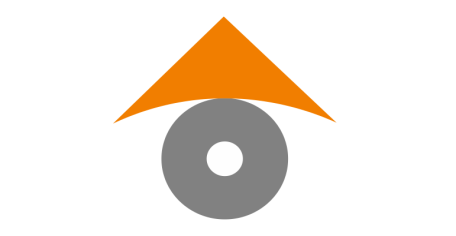 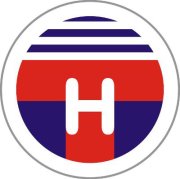 УНИВЕРЗИТЕТ „УНИОН – НИКОЛА ТЕСЛА“ФАКУЛТЕТ ЗА ПОСЛОВНЕ СТУДИЈЕ И ПРАВОСилабус предмета ПРАВО ЕУ и план рада по недељамаСви силабуси предмета  се налазе у факултетском информационом систему Е-индекс, доступни су студентима у сваком моменту,  садрже статус предмета,  наставно особље на извођењу активности, број ЕСПБ,  услове везане за похађање предмета,  циљ предмета, исход предмата, садржај предмета кроз теоријски и практични део,  број часова активне наставе, методе извођења наставног процеса, предиспитне обавезе, литературу, план рада наставних активности по недељама.Студијски програм:ОАС ПравоСтудијски програм:ОАС ПравоСтудијски програм:ОАС ПравоСтудијски програм:ОАС ПравоСтудијски програм:ОАС ПравоНазив предмета: Право ЕУНазив предмета: Право ЕУНазив предмета: Право ЕУНазив предмета: Право ЕУНазив предмета: Право ЕУНаставник/наставници: Владан Станковић, Вељко В. МилутиновићНаставник/наставници: Владан Станковић, Вељко В. МилутиновићНаставник/наставници: Владан Станковић, Вељко В. МилутиновићНаставник/наставници: Владан Станковић, Вељко В. МилутиновићНаставник/наставници: Владан Станковић, Вељко В. МилутиновићСтатус предмета: ИзборниСтатус предмета: ИзборниСтатус предмета: ИзборниСтатус предмета: ИзборниСтатус предмета: ИзборниБрој ЕСПБ: 6Број ЕСПБ: 6Број ЕСПБ: 6Број ЕСПБ: 6Број ЕСПБ: 6Услов:немаУслов:немаУслов:немаУслов:немаУслов:немаЦиљ предмета: Циљ предмета је стицање теоријских знања из области права ЕУ; упознавање студента са првим облицима и развојем европских интеграција и стварање ЕУ; суштином, значајем и основним садржајем уговора из којих је произишло Право ЕУ; сазнању о правној природи ЕУ; структуром, начином рада и надлежностима институција ЕУ; организацијом и значају судског система ЕУ; Спољним односима ЕУ (Проширење ЕУ; Спољна политика ЕУ); Усклађивање права Републике Србије са Правом ЕУЦиљ предмета: Циљ предмета је стицање теоријских знања из области права ЕУ; упознавање студента са првим облицима и развојем европских интеграција и стварање ЕУ; суштином, значајем и основним садржајем уговора из којих је произишло Право ЕУ; сазнању о правној природи ЕУ; структуром, начином рада и надлежностима институција ЕУ; организацијом и значају судског система ЕУ; Спољним односима ЕУ (Проширење ЕУ; Спољна политика ЕУ); Усклађивање права Републике Србије са Правом ЕУЦиљ предмета: Циљ предмета је стицање теоријских знања из области права ЕУ; упознавање студента са првим облицима и развојем европских интеграција и стварање ЕУ; суштином, значајем и основним садржајем уговора из којих је произишло Право ЕУ; сазнању о правној природи ЕУ; структуром, начином рада и надлежностима институција ЕУ; организацијом и значају судског система ЕУ; Спољним односима ЕУ (Проширење ЕУ; Спољна политика ЕУ); Усклађивање права Републике Србије са Правом ЕУЦиљ предмета: Циљ предмета је стицање теоријских знања из области права ЕУ; упознавање студента са првим облицима и развојем европских интеграција и стварање ЕУ; суштином, значајем и основним садржајем уговора из којих је произишло Право ЕУ; сазнању о правној природи ЕУ; структуром, начином рада и надлежностима институција ЕУ; организацијом и значају судског система ЕУ; Спољним односима ЕУ (Проширење ЕУ; Спољна политика ЕУ); Усклађивање права Републике Србије са Правом ЕУЦиљ предмета: Циљ предмета је стицање теоријских знања из области права ЕУ; упознавање студента са првим облицима и развојем европских интеграција и стварање ЕУ; суштином, значајем и основним садржајем уговора из којих је произишло Право ЕУ; сазнању о правној природи ЕУ; структуром, начином рада и надлежностима институција ЕУ; организацијом и значају судског система ЕУ; Спољним односима ЕУ (Проширење ЕУ; Спољна политика ЕУ); Усклађивање права Републике Србије са Правом ЕУИсход образовања:Исход предмета су:1.	 усвојена теоријска знања из области права ЕУ; 2.	да познаје и разуме специфичности права ЕУ у односу на међународно и национално право држава чланица; 3.	разуме организацију, надлежност и начин рада институција Европске Уније; 4.	познаје право које усвајају и примењују органи ЕУ;5.	располаже знањима о надлежностима и деловању судских органа ЕУ, 6.	познаје и разуме однос права Европске Уније и националних законодавстава држава чланица идр.7.	разуме процесе приступања у пуноправно чланствоИсход образовања:Исход предмета су:1.	 усвојена теоријска знања из области права ЕУ; 2.	да познаје и разуме специфичности права ЕУ у односу на међународно и национално право држава чланица; 3.	разуме организацију, надлежност и начин рада институција Европске Уније; 4.	познаје право које усвајају и примењују органи ЕУ;5.	располаже знањима о надлежностима и деловању судских органа ЕУ, 6.	познаје и разуме однос права Европске Уније и националних законодавстава држава чланица идр.7.	разуме процесе приступања у пуноправно чланствоИсход образовања:Исход предмета су:1.	 усвојена теоријска знања из области права ЕУ; 2.	да познаје и разуме специфичности права ЕУ у односу на међународно и национално право држава чланица; 3.	разуме организацију, надлежност и начин рада институција Европске Уније; 4.	познаје право које усвајају и примењују органи ЕУ;5.	располаже знањима о надлежностима и деловању судских органа ЕУ, 6.	познаје и разуме однос права Европске Уније и националних законодавстава држава чланица идр.7.	разуме процесе приступања у пуноправно чланствоИсход образовања:Исход предмета су:1.	 усвојена теоријска знања из области права ЕУ; 2.	да познаје и разуме специфичности права ЕУ у односу на међународно и национално право држава чланица; 3.	разуме организацију, надлежност и начин рада институција Европске Уније; 4.	познаје право које усвајају и примењују органи ЕУ;5.	располаже знањима о надлежностима и деловању судских органа ЕУ, 6.	познаје и разуме однос права Европске Уније и националних законодавстава држава чланица идр.7.	разуме процесе приступања у пуноправно чланствоИсход образовања:Исход предмета су:1.	 усвојена теоријска знања из области права ЕУ; 2.	да познаје и разуме специфичности права ЕУ у односу на међународно и национално право држава чланица; 3.	разуме организацију, надлежност и начин рада институција Европске Уније; 4.	познаје право које усвајају и примењују органи ЕУ;5.	располаже знањима о надлежностима и деловању судских органа ЕУ, 6.	познаје и разуме однос права Европске Уније и националних законодавстава држава чланица идр.7.	разуме процесе приступања у пуноправно чланствоСадржај предмета Теоријска наставаУвод у предмет; Појам, настанак и развој Европских интеграција; Настанак и развој Европске Уније;  Извори права ЕУ; Уставни оквир и институције Европске уније; Процес одлучивања у ЕУ; Основна начела ЕУ; Надлежност ЕУ; Стварање права ЕУ; Законодавни поступак; Судски систем Европске Уније; Заштита права пред Судом ЕУ; Одговорности државе због повреде права ЕУ; Јединствено тржиште ЕУ; Начело слободе кретања лица, капитала, робе и услуга; Право и заштита конкуренције у ЕУ; Однос права Европске Уније и националних законодавстава држава чланица; Спољни односи ЕУ- Политика проширење ЕУ и Спољна политика ЕУ; Однос ЕУ са другим европским организацијама; Усклађивање права Републике Србије са Правом ЕУ Практична наставаБлиже појашњавање неких од тема које се обрађују на предавањима. Студије случаја; Дискусија: подношење предлога за доношење одлуке и одбрана предлога у Европској комисији; Подношење предлога за решавање предмета нелојалне конкуренције надлежном суду-заступање предлога и одбрана; Придруживање: кандидати за придруживање и Савет; Припрема колоквијума и испита. Евалуација реализоване наставе и анализа њених резултата.Садржај предмета Теоријска наставаУвод у предмет; Појам, настанак и развој Европских интеграција; Настанак и развој Европске Уније;  Извори права ЕУ; Уставни оквир и институције Европске уније; Процес одлучивања у ЕУ; Основна начела ЕУ; Надлежност ЕУ; Стварање права ЕУ; Законодавни поступак; Судски систем Европске Уније; Заштита права пред Судом ЕУ; Одговорности државе због повреде права ЕУ; Јединствено тржиште ЕУ; Начело слободе кретања лица, капитала, робе и услуга; Право и заштита конкуренције у ЕУ; Однос права Европске Уније и националних законодавстава држава чланица; Спољни односи ЕУ- Политика проширење ЕУ и Спољна политика ЕУ; Однос ЕУ са другим европским организацијама; Усклађивање права Републике Србије са Правом ЕУ Практична наставаБлиже појашњавање неких од тема које се обрађују на предавањима. Студије случаја; Дискусија: подношење предлога за доношење одлуке и одбрана предлога у Европској комисији; Подношење предлога за решавање предмета нелојалне конкуренције надлежном суду-заступање предлога и одбрана; Придруживање: кандидати за придруживање и Савет; Припрема колоквијума и испита. Евалуација реализоване наставе и анализа њених резултата.Садржај предмета Теоријска наставаУвод у предмет; Појам, настанак и развој Европских интеграција; Настанак и развој Европске Уније;  Извори права ЕУ; Уставни оквир и институције Европске уније; Процес одлучивања у ЕУ; Основна начела ЕУ; Надлежност ЕУ; Стварање права ЕУ; Законодавни поступак; Судски систем Европске Уније; Заштита права пред Судом ЕУ; Одговорности државе због повреде права ЕУ; Јединствено тржиште ЕУ; Начело слободе кретања лица, капитала, робе и услуга; Право и заштита конкуренције у ЕУ; Однос права Европске Уније и националних законодавстава држава чланица; Спољни односи ЕУ- Политика проширење ЕУ и Спољна политика ЕУ; Однос ЕУ са другим европским организацијама; Усклађивање права Републике Србије са Правом ЕУ Практична наставаБлиже појашњавање неких од тема које се обрађују на предавањима. Студије случаја; Дискусија: подношење предлога за доношење одлуке и одбрана предлога у Европској комисији; Подношење предлога за решавање предмета нелојалне конкуренције надлежном суду-заступање предлога и одбрана; Придруживање: кандидати за придруживање и Савет; Припрема колоквијума и испита. Евалуација реализоване наставе и анализа њених резултата.Садржај предмета Теоријска наставаУвод у предмет; Појам, настанак и развој Европских интеграција; Настанак и развој Европске Уније;  Извори права ЕУ; Уставни оквир и институције Европске уније; Процес одлучивања у ЕУ; Основна начела ЕУ; Надлежност ЕУ; Стварање права ЕУ; Законодавни поступак; Судски систем Европске Уније; Заштита права пред Судом ЕУ; Одговорности државе због повреде права ЕУ; Јединствено тржиште ЕУ; Начело слободе кретања лица, капитала, робе и услуга; Право и заштита конкуренције у ЕУ; Однос права Европске Уније и националних законодавстава држава чланица; Спољни односи ЕУ- Политика проширење ЕУ и Спољна политика ЕУ; Однос ЕУ са другим европским организацијама; Усклађивање права Републике Србије са Правом ЕУ Практична наставаБлиже појашњавање неких од тема које се обрађују на предавањима. Студије случаја; Дискусија: подношење предлога за доношење одлуке и одбрана предлога у Европској комисији; Подношење предлога за решавање предмета нелојалне конкуренције надлежном суду-заступање предлога и одбрана; Придруживање: кандидати за придруживање и Савет; Припрема колоквијума и испита. Евалуација реализоване наставе и анализа њених резултата.Садржај предмета Теоријска наставаУвод у предмет; Појам, настанак и развој Европских интеграција; Настанак и развој Европске Уније;  Извори права ЕУ; Уставни оквир и институције Европске уније; Процес одлучивања у ЕУ; Основна начела ЕУ; Надлежност ЕУ; Стварање права ЕУ; Законодавни поступак; Судски систем Европске Уније; Заштита права пред Судом ЕУ; Одговорности државе због повреде права ЕУ; Јединствено тржиште ЕУ; Начело слободе кретања лица, капитала, робе и услуга; Право и заштита конкуренције у ЕУ; Однос права Европске Уније и националних законодавстава држава чланица; Спољни односи ЕУ- Политика проширење ЕУ и Спољна политика ЕУ; Однос ЕУ са другим европским организацијама; Усклађивање права Републике Србије са Правом ЕУ Практична наставаБлиже појашњавање неких од тема које се обрађују на предавањима. Студије случаја; Дискусија: подношење предлога за доношење одлуке и одбрана предлога у Европској комисији; Подношење предлога за решавање предмета нелојалне конкуренције надлежном суду-заступање предлога и одбрана; Придруживање: кандидати за придруживање и Савет; Припрема колоквијума и испита. Евалуација реализоване наставе и анализа њених резултата.Литература:1.	Вукадиновић, Р. Вукадиновић Марковић, Ј. Увод у институције и право Европске уније, Службени гласник, Београд, 2020.2.	Станивуковоћ, М.  Увод у право ЕУ, Правни факултет, Нови Сад, 2016.3.	Самарџић, Д. Право Европске уније: Повеља ЕУ о основним правима, Deutsche Gesellshaft für internationale Zusammenarbeit (GIZ) GmbH, 2017.4.	Турчиновић. Ф,: Основи права Европске Уније, Мегатренд Универзитет, Београд, 2012.Литература:1.	Вукадиновић, Р. Вукадиновић Марковић, Ј. Увод у институције и право Европске уније, Службени гласник, Београд, 2020.2.	Станивуковоћ, М.  Увод у право ЕУ, Правни факултет, Нови Сад, 2016.3.	Самарџић, Д. Право Европске уније: Повеља ЕУ о основним правима, Deutsche Gesellshaft für internationale Zusammenarbeit (GIZ) GmbH, 2017.4.	Турчиновић. Ф,: Основи права Европске Уније, Мегатренд Универзитет, Београд, 2012.Литература:1.	Вукадиновић, Р. Вукадиновић Марковић, Ј. Увод у институције и право Европске уније, Службени гласник, Београд, 2020.2.	Станивуковоћ, М.  Увод у право ЕУ, Правни факултет, Нови Сад, 2016.3.	Самарџић, Д. Право Европске уније: Повеља ЕУ о основним правима, Deutsche Gesellshaft für internationale Zusammenarbeit (GIZ) GmbH, 2017.4.	Турчиновић. Ф,: Основи права Европске Уније, Мегатренд Универзитет, Београд, 2012.Литература:1.	Вукадиновић, Р. Вукадиновић Марковић, Ј. Увод у институције и право Европске уније, Службени гласник, Београд, 2020.2.	Станивуковоћ, М.  Увод у право ЕУ, Правни факултет, Нови Сад, 2016.3.	Самарџић, Д. Право Европске уније: Повеља ЕУ о основним правима, Deutsche Gesellshaft für internationale Zusammenarbeit (GIZ) GmbH, 2017.4.	Турчиновић. Ф,: Основи права Европске Уније, Мегатренд Универзитет, Београд, 2012.Литература:1.	Вукадиновић, Р. Вукадиновић Марковић, Ј. Увод у институције и право Европске уније, Службени гласник, Београд, 2020.2.	Станивуковоћ, М.  Увод у право ЕУ, Правни факултет, Нови Сад, 2016.3.	Самарџић, Д. Право Европске уније: Повеља ЕУ о основним правима, Deutsche Gesellshaft für internationale Zusammenarbeit (GIZ) GmbH, 2017.4.	Турчиновић. Ф,: Основи права Европске Уније, Мегатренд Универзитет, Београд, 2012.Број часова  активне наставеТеоријска настава: 30Теоријска настава: 30Практична настава: 30Практична настава: 30Методе извођења наставеИнтерактивни облици наставе у реалном времену подржани power-point презентацијама и аудио визуелним материјалом, анализа студија случајева, самостални рад студената, индивидуалне и колективне консултације.Методе извођења наставеИнтерактивни облици наставе у реалном времену подржани power-point презентацијама и аудио визуелним материјалом, анализа студија случајева, самостални рад студената, индивидуалне и колективне консултације.Методе извођења наставеИнтерактивни облици наставе у реалном времену подржани power-point презентацијама и аудио визуелним материјалом, анализа студија случајева, самостални рад студената, индивидуалне и колективне консултације.Методе извођења наставеИнтерактивни облици наставе у реалном времену подржани power-point презентацијама и аудио визуелним материјалом, анализа студија случајева, самостални рад студената, индивидуалне и колективне консултације.Методе извођења наставеИнтерактивни облици наставе у реалном времену подржани power-point презентацијама и аудио визуелним материјалом, анализа студија случајева, самостални рад студената, индивидуалне и колективне консултације.Оцена  знања (максимални број поена 100)Оцена  знања (максимални број поена 100)Оцена  знања (максимални број поена 100)Оцена  знања (максимални број поена 100)Оцена  знања (максимални број поена 100)Предиспитне обавезепоенаЗавршни испит Завршни испит поенаактивност у току предавања20писмени испитписмени испит-практична настава-усмени испитусмени испит50колоквијум-и  20Израда семинарског рада10Укупно поенаУкупно поена100План рада на студијском програму МАС Право2023/24План рада на наставном предметуПлан рада на наставном предметуПлан рада на наставном предметуПлан рада на наставном предметуПлан рада на наставном предметуПраво ЕУПраво ЕУПраво ЕУПраво ЕУПраво ЕУВладан Д. СтанковићВељкоВ. МилутиновићВладан Д. СтанковићВељкоВ. МилутиновићВладан Д. СтанковићВељкоВ. МилутиновићВладан Д. СтанковићВељкоВ. МилутиновићВладан Д. СтанковићВељкоВ. МилутиновићШифра предметаСтатус предметаСеместарБрој кредитаФонд часова3.1.6Изборни30+30Циљеви предметаЦиљ предмета је стицање теоријских знања из области права ЕУ; упознавање студента са првим облицима и развојем европских интеграција и стварање ЕУ; суштином, значајем и основним садржајем уговора из којих је произишло Право ЕУ; сазнању о правној природи ЕУ; структуром, начином рада и надлежностима институција ЕУ; организацијом и значају судског система ЕУ; Спољним односима ЕУ ( Проширење ЕУ; Спољна политика ЕУ); Усклађивање права Републике Србије са Правом ЕУИсход образовањаИсход предмета су:1.	 усвојена теоријска знања из области права ЕУ; 2.	да познаје и разуме специфичности права ЕУ у односу на међународно и национално право држава чланица; 3.	разуме организацију, надлежност и начин рада институција Европске Уније; 4.	познаје право које усвајају и примењују органи ЕУ;5.	располаже знањима о надлежностима и деловању судских органа ЕУ, 6.	познаје и разуме однос права Европске Уније и националних законодавстава држава чланица идр.7.	разуме процесе приступања у пуноправно чланствоСадржај предметаТеоријска наставаУвод у предмет; Појам, настанак и развој Европских интеграција; Настанак и развој Европске Уније;  Извори права ЕУ; Уставни оквир и институције Европске уније; Процес одлучивања у ЕУ; Основна начела ЕУ; Надлежност ЕУ; Стварање права ЕУ; Законодавни поступак; Судски систем Европске Уније; Заштита права пред Судом ЕУ; Одговорности државе због повреде права ЕУ; Јединствено тржиште ЕУ; Начело слободе кретања лица, капитала, робе и услуга; Право и заштита конкуренције у ЕУ; Однос права Европске Уније и националних законодавстава држава чланица; Спољни односи ЕУ- Политика проширење ЕУ и Спољна политика ЕУ; Однос ЕУ са другим европским организацијама; Усклађивање права Републике Србије са Правом ЕУ Практична наставаБлиже појашњавање неких од тема које се обрађују на предавањима. Студије случаја; Дискусија: подношење предлога за доношење одлуке и одбрана предлога у Европској комисији; Подношењепредлога за решавање предмета нелојалне конкуренције надлежном суду-заступање предлога и одбрана; Придруживање: кандидати за придруживање и Савет; Припрема колоквијума и испита. Евалуација реализоване наставе и анализа њених резултата.П Р Е Д А В А Њ АП Р Е Д А В А Њ АП Р Е Д А В А Њ АнедељаТематска јединицаброј часоваIУвод у предмет; Појам и предмет права ЕУ; Субјекти ЕУ; Место и значај права ЕУ у унутрашњем систему.2IIНастанка Европске уније-од секторске интеграције до политичке уније; Циљеви ЕЕЗ и ЕУ2IIIУставни оквир и институције Европске уније; Органи Европске уније: Европски парламент,2IVОргани Европске уније: Савет министра, Европски савет, Европска комисија2VИзвори права ЕУ: Примарни (оснивачки акти и др.извори); Секундардни (Уредбе, Директиве, Одлуке и др)Колоквијум 12VIОднос права ЕУ према правима држава чланица и грађанима ЕУ. Начела примене права ЕУ2VIIНачело примата права ЕУ и начело одговорности државе због повреде права ЕУ; Примена права ЕУ2VIIIПравосудна сарадња у грђанским стварима2IXНачело слободе промета робом: Јединствена царинска унија и заједничка олитика царинских тарифа; Укидање дажбина истог дејства као царине; Забрана квантитативних ограничења; Спољотрговинкса политика ЕУ2XНачело слободе кретања лица: Појам и садржина начела слободе кретања лица; Слобода кретања радника и самозапослених; Ограничење словоде кретања и имиграциона политика Колоквијум 2.2XIНачело слободе вршења услуга; Појам и значај; Препреке слободном вршењу услуга и методи превазилажења; услови за пружање посебних услуга2XIIНачело слободе кретања капитала: Поја, извори права, забрна дискриминације; Економска и монетарна унија; Европски систем Централних Банака2XIIIПојам, значај права конкуренције; извори права конкуренције и њихов домашај; рестриктивни споразуми, забрана успостављања доминантног положаја, концентрације; државна помоћ; Заштита потрошача2XIVСпољни односи ЕУ: Политика проширења; Спољна политика ЕУ; Однос са државама Западног балкана2XVУсклађивање права Републике Србије са Правом ЕУ2В Е Ж Б ЕВ Е Ж Б ЕВ Е Ж Б ЕВ Е Ж Б ЕВ Е Ж Б ЕВ Е Ж Б ЕнедељаТематска јединицаТематска јединицаТематска јединицаТематска јединицаброј часоваIВежбе аудиторне, где се даље разрађују  поједине теме са предавања и аналазирају примери из праксе; дискусионе за дискусију одабраних тема из пређеног градива: Увод у предмет; Појам и предмет права ЕУ; Субјекти ЕУ; Место и значај права ЕУ у унутрашњем систему.Вежбе аудиторне, где се даље разрађују  поједине теме са предавања и аналазирају примери из праксе; дискусионе за дискусију одабраних тема из пређеног градива: Увод у предмет; Појам и предмет права ЕУ; Субјекти ЕУ; Место и значај права ЕУ у унутрашњем систему.Вежбе аудиторне, где се даље разрађују  поједине теме са предавања и аналазирају примери из праксе; дискусионе за дискусију одабраних тема из пређеног градива: Увод у предмет; Појам и предмет права ЕУ; Субјекти ЕУ; Место и значај права ЕУ у унутрашњем систему.Вежбе аудиторне, где се даље разрађују  поједине теме са предавања и аналазирају примери из праксе; дискусионе за дискусију одабраних тема из пређеног градива: Увод у предмет; Појам и предмет права ЕУ; Субјекти ЕУ; Место и значај права ЕУ у унутрашњем систему.2IIВежбе аудиторне, где се даље разрађују  поједине теме са предавања и аналазирају примери из праксе; дискусионе за дискусију одабраних тема из пређеног градива: Настанка Европске уније - од секторске интеграције до политичке уније; Циљеви ЕЕЗ и ЕУ Вежбе аудиовизуелне: приказивање кратких докумнетарних филмова из периода прве половине 20 в.Вежбе аудиторне, где се даље разрађују  поједине теме са предавања и аналазирају примери из праксе; дискусионе за дискусију одабраних тема из пређеног градива: Настанка Европске уније - од секторске интеграције до политичке уније; Циљеви ЕЕЗ и ЕУ Вежбе аудиовизуелне: приказивање кратких докумнетарних филмова из периода прве половине 20 в.Вежбе аудиторне, где се даље разрађују  поједине теме са предавања и аналазирају примери из праксе; дискусионе за дискусију одабраних тема из пређеног градива: Настанка Европске уније - од секторске интеграције до политичке уније; Циљеви ЕЕЗ и ЕУ Вежбе аудиовизуелне: приказивање кратких докумнетарних филмова из периода прве половине 20 в.Вежбе аудиторне, где се даље разрађују  поједине теме са предавања и аналазирају примери из праксе; дискусионе за дискусију одабраних тема из пређеног градива: Настанка Европске уније - од секторске интеграције до политичке уније; Циљеви ЕЕЗ и ЕУ Вежбе аудиовизуелне: приказивање кратких докумнетарних филмова из периода прве половине 20 в.2IIIВежбе аудиторне, где се даље разрађују  поједине теме са предавања и аналазирају примери из праксе; дискусионе за дискусију одабраних тема из пређеног градива: Уставни оквир и институције Европске уније; Органи Европске уније: Европски парламент,Вежбе аудиовизуелне: симулација законодавног поступкаВежбе аудиторне, где се даље разрађују  поједине теме са предавања и аналазирају примери из праксе; дискусионе за дискусију одабраних тема из пређеног градива: Уставни оквир и институције Европске уније; Органи Европске уније: Европски парламент,Вежбе аудиовизуелне: симулација законодавног поступкаВежбе аудиторне, где се даље разрађују  поједине теме са предавања и аналазирају примери из праксе; дискусионе за дискусију одабраних тема из пређеног градива: Уставни оквир и институције Европске уније; Органи Европске уније: Европски парламент,Вежбе аудиовизуелне: симулација законодавног поступкаВежбе аудиторне, где се даље разрађују  поједине теме са предавања и аналазирају примери из праксе; дискусионе за дискусију одабраних тема из пређеног градива: Уставни оквир и институције Европске уније; Органи Европске уније: Европски парламент,Вежбе аудиовизуелне: симулација законодавног поступка2IVВежбе аудиторне, где се даље разрађују  поједине теме са предавања и аналазирају примери из праксе; дискусионе за дискусију одабраних тема из пређеног градива:Органи Европске уније: Савет министра, Европски савет, Европска комисија Вежбе аудиовизуелне: поступци усвајања одлука.Припрема за колоквијумВежбе аудиторне, где се даље разрађују  поједине теме са предавања и аналазирају примери из праксе; дискусионе за дискусију одабраних тема из пређеног градива:Органи Европске уније: Савет министра, Европски савет, Европска комисија Вежбе аудиовизуелне: поступци усвајања одлука.Припрема за колоквијумВежбе аудиторне, где се даље разрађују  поједине теме са предавања и аналазирају примери из праксе; дискусионе за дискусију одабраних тема из пређеног градива:Органи Европске уније: Савет министра, Европски савет, Европска комисија Вежбе аудиовизуелне: поступци усвајања одлука.Припрема за колоквијумВежбе аудиторне, где се даље разрађују  поједине теме са предавања и аналазирају примери из праксе; дискусионе за дискусију одабраних тема из пређеног градива:Органи Европске уније: Савет министра, Европски савет, Европска комисија Вежбе аудиовизуелне: поступци усвајања одлука.Припрема за колоквијум2VВежбе аудиторне, где се даље разрађују  поједине теме са предавања и аналазирају примери из праксе; дискусионе за дискусију одабраних тема из пређеног градива: Извори права ЕУ: Примарни (оснивачки акти и др.извори); Секундардни (Уредбе, Директиве, Одлуке и др)Анализа појединих извора.Вежбе аудиторне, где се даље разрађују  поједине теме са предавања и аналазирају примери из праксе; дискусионе за дискусију одабраних тема из пређеног градива: Извори права ЕУ: Примарни (оснивачки акти и др.извори); Секундардни (Уредбе, Директиве, Одлуке и др)Анализа појединих извора.Вежбе аудиторне, где се даље разрађују  поједине теме са предавања и аналазирају примери из праксе; дискусионе за дискусију одабраних тема из пређеног градива: Извори права ЕУ: Примарни (оснивачки акти и др.извори); Секундардни (Уредбе, Директиве, Одлуке и др)Анализа појединих извора.Вежбе аудиторне, где се даље разрађују  поједине теме са предавања и аналазирају примери из праксе; дискусионе за дискусију одабраних тема из пређеног градива: Извори права ЕУ: Примарни (оснивачки акти и др.извори); Секундардни (Уредбе, Директиве, Одлуке и др)Анализа појединих извора.2VIВежбе аудиторне, где се даље разрађују  поједине теме са предавања и аналазирају примери из праксе; дискусионе за дискусију одабраних тема из пређеног градива: Однос права ЕУ према правима држава чланица и грађанима ЕУ. Начела примене права ЕУПрактични рад, примена и начин остваривања начела директног дејстваВежбе аудиторне, где се даље разрађују  поједине теме са предавања и аналазирају примери из праксе; дискусионе за дискусију одабраних тема из пређеног градива: Однос права ЕУ према правима држава чланица и грађанима ЕУ. Начела примене права ЕУПрактични рад, примена и начин остваривања начела директног дејстваВежбе аудиторне, где се даље разрађују  поједине теме са предавања и аналазирају примери из праксе; дискусионе за дискусију одабраних тема из пређеног градива: Однос права ЕУ према правима држава чланица и грађанима ЕУ. Начела примене права ЕУПрактични рад, примена и начин остваривања начела директног дејстваВежбе аудиторне, где се даље разрађују  поједине теме са предавања и аналазирају примери из праксе; дискусионе за дискусију одабраних тема из пређеног градива: Однос права ЕУ према правима држава чланица и грађанима ЕУ. Начела примене права ЕУПрактични рад, примена и начин остваривања начела директног дејства2VIIВежбе аудиторне, где се даље разрађују  поједине теме са предавања и аналазирају примери из праксе; дискусионе за дискусију одабраних тема из пређеног градива: Начело примата права ЕУ и начело одговорности државе због повреде права ЕУ; Примена права ЕУРад у групама, дискусиона анализа одговорности држава због повреде праца ЕУ.Вежбе аудиторне, где се даље разрађују  поједине теме са предавања и аналазирају примери из праксе; дискусионе за дискусију одабраних тема из пређеног градива: Начело примата права ЕУ и начело одговорности државе због повреде права ЕУ; Примена права ЕУРад у групама, дискусиона анализа одговорности држава због повреде праца ЕУ.Вежбе аудиторне, где се даље разрађују  поједине теме са предавања и аналазирају примери из праксе; дискусионе за дискусију одабраних тема из пређеног градива: Начело примата права ЕУ и начело одговорности државе због повреде права ЕУ; Примена права ЕУРад у групама, дискусиона анализа одговорности држава због повреде праца ЕУ.Вежбе аудиторне, где се даље разрађују  поједине теме са предавања и аналазирају примери из праксе; дискусионе за дискусију одабраних тема из пређеног градива: Начело примата права ЕУ и начело одговорности државе због повреде права ЕУ; Примена права ЕУРад у групама, дискусиона анализа одговорности држава због повреде праца ЕУ.2VIIIВежбе аудиторне, где се даље разрађују  поједине теме са предавања и аналазирају примери из праксе; вежбе за обликовање визије; дискусионе за дискусију одабраних тема из пређеног градива: Правосудна сарадња у грђанским стварима Практичан рад: облици правосудне сарадње у грађанским стваримаПрипрема за колоквијумВежбе аудиторне, где се даље разрађују  поједине теме са предавања и аналазирају примери из праксе; вежбе за обликовање визије; дискусионе за дискусију одабраних тема из пређеног градива: Правосудна сарадња у грђанским стварима Практичан рад: облици правосудне сарадње у грађанским стваримаПрипрема за колоквијумВежбе аудиторне, где се даље разрађују  поједине теме са предавања и аналазирају примери из праксе; вежбе за обликовање визије; дискусионе за дискусију одабраних тема из пређеног градива: Правосудна сарадња у грђанским стварима Практичан рад: облици правосудне сарадње у грађанским стваримаПрипрема за колоквијумВежбе аудиторне, где се даље разрађују  поједине теме са предавања и аналазирају примери из праксе; вежбе за обликовање визије; дискусионе за дискусију одабраних тема из пређеног градива: Правосудна сарадња у грђанским стварима Практичан рад: облици правосудне сарадње у грађанским стваримаПрипрема за колоквијум2IXВежбе аудиторне, где се даље разрађују  поједине теме са предавања и аналазирају примери из праксе; дискусионе за дискусију одабраних тема из пређеног градива: Начело слободе промета робом: Јединствена царинска унија и заједничка олитика царинских тарифа; Укидање дажбина истог дејства као царине; Забрана квантитативних ограничења; Спољотрговинкса политика ЕУ Рад у групама, дискусиона анализа царинских дажбина.Припрема за колоквијумВежбе аудиторне, где се даље разрађују  поједине теме са предавања и аналазирају примери из праксе; дискусионе за дискусију одабраних тема из пређеног градива: Начело слободе промета робом: Јединствена царинска унија и заједничка олитика царинских тарифа; Укидање дажбина истог дејства као царине; Забрана квантитативних ограничења; Спољотрговинкса политика ЕУ Рад у групама, дискусиона анализа царинских дажбина.Припрема за колоквијумВежбе аудиторне, где се даље разрађују  поједине теме са предавања и аналазирају примери из праксе; дискусионе за дискусију одабраних тема из пређеног градива: Начело слободе промета робом: Јединствена царинска унија и заједничка олитика царинских тарифа; Укидање дажбина истог дејства као царине; Забрана квантитативних ограничења; Спољотрговинкса политика ЕУ Рад у групама, дискусиона анализа царинских дажбина.Припрема за колоквијумВежбе аудиторне, где се даље разрађују  поједине теме са предавања и аналазирају примери из праксе; дискусионе за дискусију одабраних тема из пређеног градива: Начело слободе промета робом: Јединствена царинска унија и заједничка олитика царинских тарифа; Укидање дажбина истог дејства као царине; Забрана квантитативних ограничења; Спољотрговинкса политика ЕУ Рад у групама, дискусиона анализа царинских дажбина.Припрема за колоквијум2XВежбе аудиторне, где се даље разрађују  поједине теме са предавања и аналазирају примери из праксе; дискусионе за дискусију одабраних тема из пређеног градива: Начело слободе кретања лица: Појам и садржина начела слободе кретања лица; Слобода кретања радника и самозапослених; Ограничење словоде кретања и имиграциона политикаВежбе аудиторне, где се даље разрађују  поједине теме са предавања и аналазирају примери из праксе; дискусионе за дискусију одабраних тема из пређеног градива: Начело слободе кретања лица: Појам и садржина начела слободе кретања лица; Слобода кретања радника и самозапослених; Ограничење словоде кретања и имиграциона политикаВежбе аудиторне, где се даље разрађују  поједине теме са предавања и аналазирају примери из праксе; дискусионе за дискусију одабраних тема из пређеног градива: Начело слободе кретања лица: Појам и садржина начела слободе кретања лица; Слобода кретања радника и самозапослених; Ограничење словоде кретања и имиграциона политикаВежбе аудиторне, где се даље разрађују  поједине теме са предавања и аналазирају примери из праксе; дискусионе за дискусију одабраних тема из пређеног градива: Начело слободе кретања лица: Појам и садржина начела слободе кретања лица; Слобода кретања радника и самозапослених; Ограничење словоде кретања и имиграциона политика2XIВежбе аудиторне, где се даље из праксе; дискусионе за дискусију одабраних тема из пређеног градива: Начело слободе вршења услуга; Појам и значај; Препреке слободном вршењу услуга и методи превазилажења; услови за пружање посебних услугаВежбе аудиторне, где се даље из праксе; дискусионе за дискусију одабраних тема из пређеног градива: Начело слободе вршења услуга; Појам и значај; Препреке слободном вршењу услуга и методи превазилажења; услови за пружање посебних услугаВежбе аудиторне, где се даље из праксе; дискусионе за дискусију одабраних тема из пређеног градива: Начело слободе вршења услуга; Појам и значај; Препреке слободном вршењу услуга и методи превазилажења; услови за пружање посебних услугаВежбе аудиторне, где се даље из праксе; дискусионе за дискусију одабраних тема из пређеног градива: Начело слободе вршења услуга; Појам и значај; Препреке слободном вршењу услуга и методи превазилажења; услови за пружање посебних услуга2XIIВежбе: аудиторне, где се даље разрађују  поједине теме са предавања и аналазирају примери из праксе:Начело слободе кретања капитала: Поја, извори права, забрна дискриминације; Економска и монетарна унија; Европски систем Централних БанакаВежбе: аудиторне, где се даље разрађују  поједине теме са предавања и аналазирају примери из праксе:Начело слободе кретања капитала: Поја, извори права, забрна дискриминације; Економска и монетарна унија; Европски систем Централних БанакаВежбе: аудиторне, где се даље разрађују  поједине теме са предавања и аналазирају примери из праксе:Начело слободе кретања капитала: Поја, извори права, забрна дискриминације; Економска и монетарна унија; Европски систем Централних БанакаВежбе: аудиторне, где се даље разрађују  поједине теме са предавања и аналазирају примери из праксе:Начело слободе кретања капитала: Поја, извори права, забрна дискриминације; Економска и монетарна унија; Европски систем Централних Банака2XIIIВежбе аудиторне, где се даље разрађују  поједине теме са предавања и аналазирају примери из праксе; дискусионе за дискусију одабраних тема из пређеног градива Појам, значај права конкуренције; извори права конкуренције и њихов домашај; рестриктивни споразуми, забрана успостављања доминантног положаја, концентрације; државна помоћ; Заштита потрошачаВежбе аудиторне, где се даље разрађују  поједине теме са предавања и аналазирају примери из праксе; дискусионе за дискусију одабраних тема из пређеног градива Појам, значај права конкуренције; извори права конкуренције и њихов домашај; рестриктивни споразуми, забрана успостављања доминантног положаја, концентрације; државна помоћ; Заштита потрошачаВежбе аудиторне, где се даље разрађују  поједине теме са предавања и аналазирају примери из праксе; дискусионе за дискусију одабраних тема из пређеног градива Појам, значај права конкуренције; извори права конкуренције и њихов домашај; рестриктивни споразуми, забрана успостављања доминантног положаја, концентрације; државна помоћ; Заштита потрошачаВежбе аудиторне, где се даље разрађују  поједине теме са предавања и аналазирају примери из праксе; дискусионе за дискусију одабраних тема из пређеног градива Појам, значај права конкуренције; извори права конкуренције и њихов домашај; рестриктивни споразуми, забрана успостављања доминантног положаја, концентрације; државна помоћ; Заштита потрошача2XIVВежбе аудиторне, где се даље разрађују  поједине теме са предавања и аналазирају примери из праксе; дискусионе за дискусију одабраних тема из пређеног градива: Спољни односи ЕУ: Политика проширења; Спољна политика ЕУ; Однос са државама Западног балканаВежбе аудиторне, где се даље разрађују  поједине теме са предавања и аналазирају примери из праксе; дискусионе за дискусију одабраних тема из пређеног градива: Спољни односи ЕУ: Политика проширења; Спољна политика ЕУ; Однос са државама Западног балканаВежбе аудиторне, где се даље разрађују  поједине теме са предавања и аналазирају примери из праксе; дискусионе за дискусију одабраних тема из пређеног градива: Спољни односи ЕУ: Политика проширења; Спољна политика ЕУ; Однос са државама Западног балканаВежбе аудиторне, где се даље разрађују  поједине теме са предавања и аналазирају примери из праксе; дискусионе за дискусију одабраних тема из пређеног градива: Спољни односи ЕУ: Политика проширења; Спољна политика ЕУ; Однос са државама Западног балкана2XVВежбе аудиторне, где се даље разрађују  поједине теме са предавања:Усклађивање права Републике Србије са Правом ЕУ Презентација достигнутог нивоа усклађености парва РС са правом ЕУВежбе аудиторне, где се даље разрађују  поједине теме са предавања:Усклађивање права Републике Србије са Правом ЕУ Презентација достигнутог нивоа усклађености парва РС са правом ЕУВежбе аудиторне, где се даље разрађују  поједине теме са предавања:Усклађивање права Републике Србије са Правом ЕУ Презентација достигнутог нивоа усклађености парва РС са правом ЕУВежбе аудиторне, где се даље разрађују  поједине теме са предавања:Усклађивање права Републике Србије са Правом ЕУ Презентација достигнутог нивоа усклађености парва РС са правом ЕУ2Методе извођења наставеИнтерактивни облици наставе подржани power-point презентацијама и аудио визуелним материјалом, анализа студија случајева, самостални рад студената-израда, презентација и јавна одбрана семинара, дискусије, индивидуалне и колективне консултације.Методе извођења наставеИнтерактивни облици наставе подржани power-point презентацијама и аудио визуелним материјалом, анализа студија случајева, самостални рад студената-израда, презентација и јавна одбрана семинара, дискусије, индивидуалне и колективне консултације.Методе извођења наставеИнтерактивни облици наставе подржани power-point презентацијама и аудио визуелним материјалом, анализа студија случајева, самостални рад студената-израда, презентација и јавна одбрана семинара, дискусије, индивидуалне и колективне консултације.Методе извођења наставеИнтерактивни облици наставе подржани power-point презентацијама и аудио визуелним материјалом, анализа студија случајева, самостални рад студената-израда, презентација и јавна одбрана семинара, дискусије, индивидуалне и колективне консултације.Методе извођења наставеИнтерактивни облици наставе подржани power-point презентацијама и аудио визуелним материјалом, анализа студија случајева, самостални рад студената-израда, презентација и јавна одбрана семинара, дискусије, индивидуалне и колективне консултације.Методе извођења наставеИнтерактивни облици наставе подржани power-point презентацијама и аудио визуелним материјалом, анализа студија случајева, самостални рад студената-израда, презентација и јавна одбрана семинара, дискусије, индивидуалне и колективне консултације.Оцена знања (Максимални број поена 100)Оцена знања (Максимални број поена 100)Оцена знања (Максимални број поена 100)Оцена знања (Максимални број поена 100)Оцена знања (Максимални број поена 100)Оцена знања (Максимални број поена 100)Предиспитне обавезеПредиспитне обавезепоенаЗавршни испит поенапоенаактивност у току предавањаактивност у току предавања20писмени испит--практична наставапрактична настава-усмени испит5050колоквијум-и  колоквијум-и  20семинар-исеминар-и10Укупно поена100100ЛитератураЛитература:1.	Вукадиновић, Р. Вукадиновић Марковић, Ј. Увод у институције и право Европске уније, Службени гласник, Београд, 2020.2.	Станивуковоћ, М.  Увод у право ЕУ, Правни факултет, Нови Сад, 2016.3.	Самарџић, Д. Право Европске уније: Повеља ЕУ о основним правима, Deutsche Gesellshaft für internationale Zusammenarbeit (GIZ) GmbH, 2017.4.	Турчиновић. Ф,: Основи права Европске Уније, Мегатренд Универзитет, Београд, 2012.Подаци о наставницима  и сарадницимаВладан Д. Станковић, доц.дрvladan.stankovic@fpsp.edu.rsВељко В. Милутиновићmilutinovic.veljko@fpsp.edu.rs